Oznámení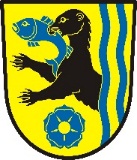  o konání 24. zasedání Zastupitelstva obce VydříPodle § 91 odst. 1 zákona č. 128/2000 Sb., o obcích, svolávám na středu 7. března 2021 od 18.00 hodinzasedání Zastupitelstva obce Vydří v budově Obecního úřaduNávrh programu jednání :1.)   Určení ověřovatelů zápisu2.)   Schválení návrhu programu jednání3.)   Rozpočtové opatření č. 44.)   Vyhodnocení nabídek na směnu parcel č. 371/68 a 725/3 díl „a“5.)   Prodej parcel č. 400/17 a 400/386.)   Smlouva na 2. část revitalizace zeleně7.)   Diskuse 8.)   Závěr								Jaroslav Maxa, starosta obceVyvěšeno dne : 31.3.2021Sejmuto dne : ……………..